2017年公卫执业医师《妇女保健学》考试大纲已经公布，为帮助广大考生学习掌握，医学教育网小编进行了整理和上传，请大家尽快进行大纲下载，希望对广大公卫执业医师考生有帮助，祝广大考生取得自己满意的成绩！ 2017年公卫执业医师《妇女保健学》考试大纲2017年公卫执业医师《妇女保健学》考试大纲2017年公卫执业医师《妇女保健学》考试大纲单元细目要点一、妇女保健概论1.妇女保健工作的重要性与服务范围（1）重要性一、妇女保健概论1.妇女保健工作的重要性与服务范围（2）工作特点一、妇女保健概论2.生殖健康（1）定义一、妇女保健概论2.生殖健康（2）内涵一、妇女保健概论2.生殖健康（3）特点一、妇女保健概论3.妇女保健相关法律法规（1）法律法规的相关条款一、妇女保健概论3.妇女保健相关法律法规（2）保健评价指标二、女童保健女童的生理、心理、社会特点及保健要点（1）生理特点二、女童保健女童的生理、心理、社会特点及保健要点（2）心理、社会特点二、女童保健女童的生理、心理、社会特点及保健要点（3）保健要点三、青春期保健1.青春期生殖生理、心理特点（1）概述三、青春期保健1.青春期生殖生理、心理特点（2）生殖生理特点三、青春期保健1.青春期生殖生理、心理特点（3）心理特点三、青春期保健2.青春期常见问题与保健要点（1）常见生理问题与保健三、青春期保健2.青春期常见问题与保健要点（2）常见心理卫生问题与保健三、青春期保健2.青春期常见问题与保健要点（3）青春期特殊问题四、婚前保健1.婚前保健概述（1）定义四、婚前保健1.婚前保健概述（2）主要内容四、婚前保健2.婚前医学检查（1）检查内容四、婚前保健2.婚前医学检查（2）主要疾病四、婚前保健2.婚前医学检查（3）医学意见四、婚前保健3.婚前卫生指导（1）指导内容四、婚前保健3.婚前卫生指导（2）指导方法四、婚前保健4.婚前卫生咨询（1）咨询原则四、婚前保健4.婚前卫生咨询（2）咨询内容四、婚前保健4.婚前卫生咨询（3）咨询技巧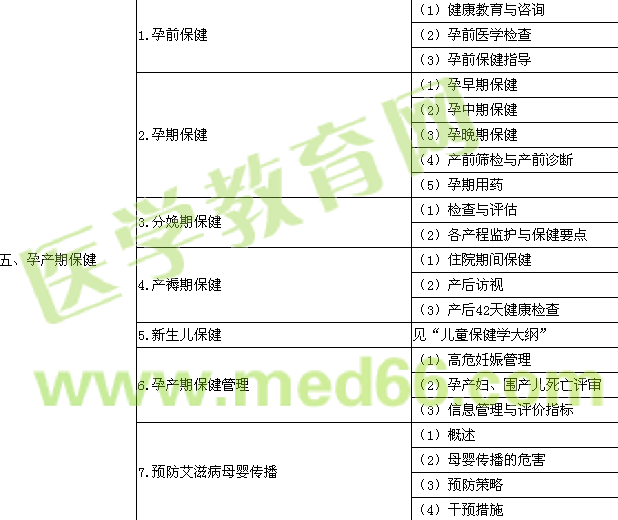 六、节育保健1.节育保健概述（1）定义六、节育保健1.节育保健概述（2）避孕节育原理六、节育保健1.节育保健概述（3）优质服务六、节育保健2.避孕方法选择与保健（1）常用的避孕方法六、节育保健2.避孕方法选择与保健（2）避孕方法选择与保健七、更年期保健1.更年期保健概论（1）概念七、更年期保健1.更年期保健概论（2）重要性七、更年期保健2.更年期妇女生理及心理特点（1）生理特点七、更年期保健2.更年期妇女生理及心理特点（2）心理特点七、更年期保健3.更年期常见的健康问题及保健（1）常见健康问题七、更年期保健3.更年期常见的健康问题及保健（2）保健要点八、妇女常见病防治1.妇女常见病筛查（1）筛查管理八、妇女常见病防治1.妇女常见病筛查（2）筛查内容八、妇女常见病防治2.妇科常见恶性肿瘤的预防（1）相关危险因素八、妇女常见病防治2.妇科常见恶性肿瘤的预防（2）预防八、妇女常见病防治3.生殖道感染的防治（1）基本概念八、妇女常见病防治3.生殖道感染的防治（2）危害八、妇女常见病防治3.生殖道感染的防治（3）干预措施